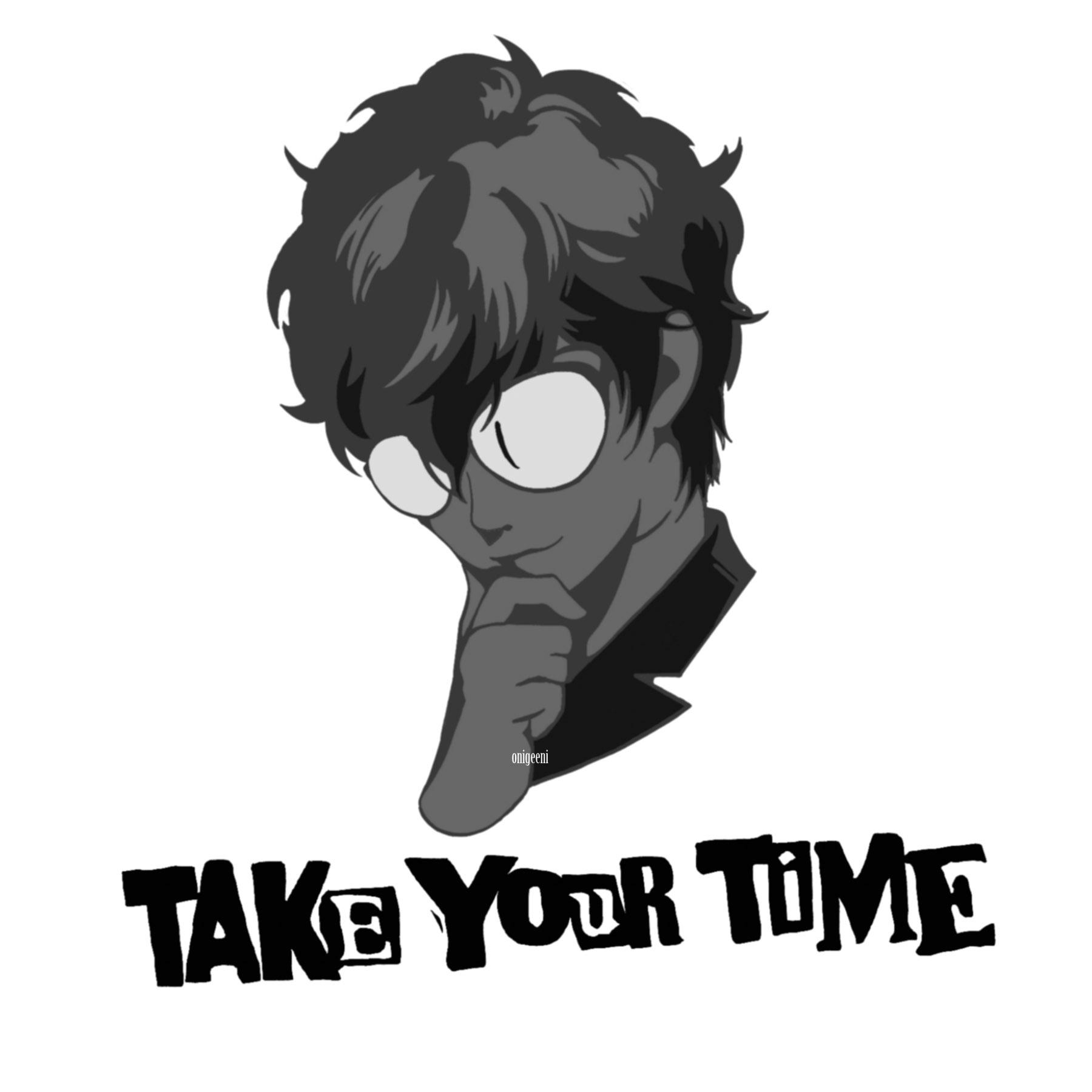 DISCLAIMER: TODAS las actividades en esta guía pueden ser encontradas en el libro de actividades de su curso en las páginas indicadas.
ACTIVITY BOOK, PAGE 5, ACTIVITY N° 1
[ENG] Complete the passport with the required information (name, family, likes, birthday, and pets). Do a drawing of yourself in the rectangle![ESP] Completa el pasaporte con la información requerida (nombre, familia, gustos, cumpleaños y mascotas). ¡Haz un dibujo de ti misma/o en el rectángulo!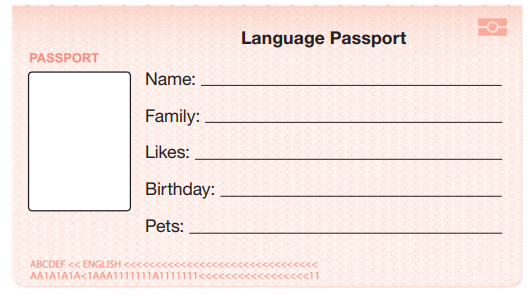 ACTIVITY BOOK, PAGE 5, ACTIVITY N° 2[ENG] Order the sentences and circle.
[ESP] Ordena las oraciones y encierra en un círculo.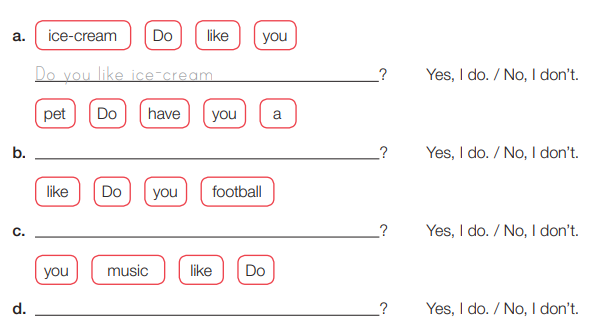 ACTIVITY BOOK, PAGE 6, ACTIVITY 4
[ENG] Look at the pictures and complete the paragraph.[ESP] Mira las imágenes y completa el párrafo.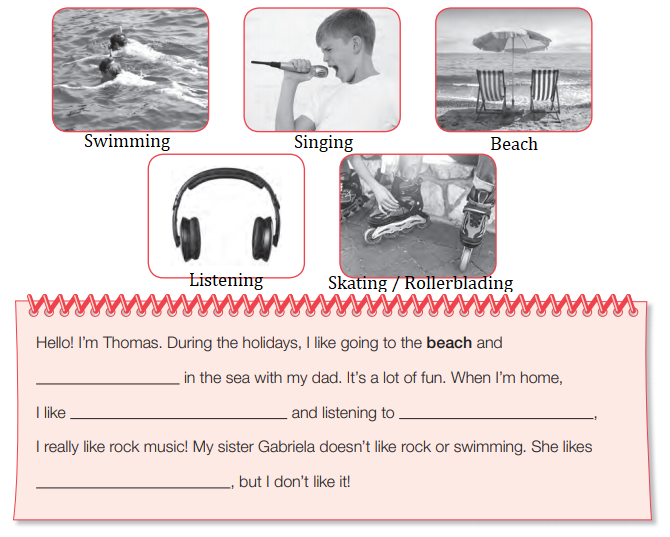 ACTIVITY BOOK, PAGE 6, ACTIVITY 5[ENG] Write about your hobbies.
[ESP] Escribe sobre tus pasatiempos.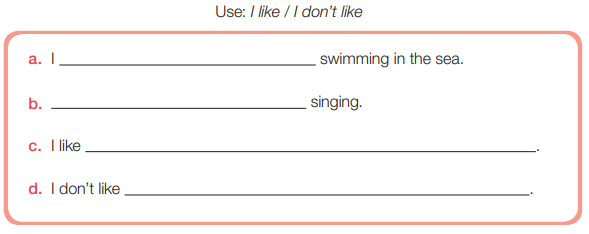 OA5. Comprensión lectora.
OA14. Expresión escrita.